Jackson County Fire District 4				Monthly Report: September 2020	Total Number of Incidents for September 2020  72 Average Response time Monthly Call Volume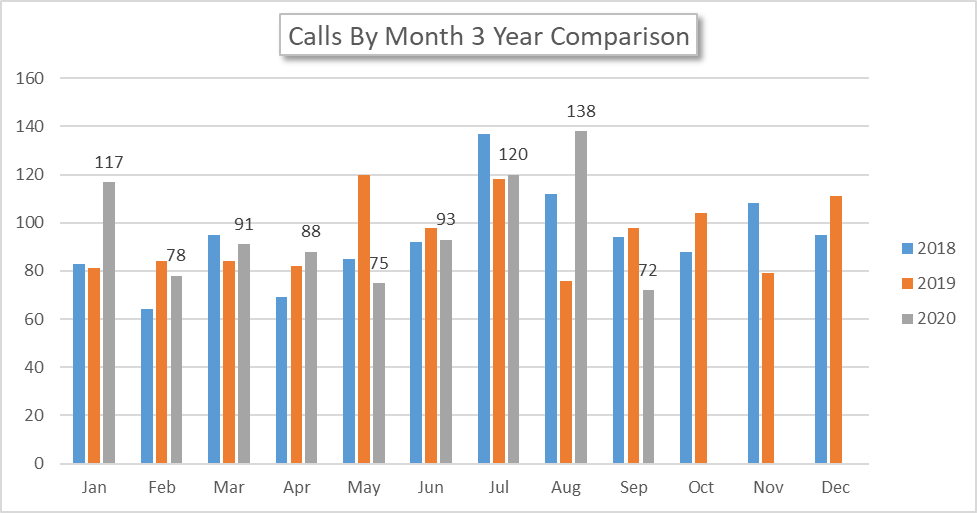 Breakdown by Major Incident TypeDetailed Breakdown by Incident TypeCall History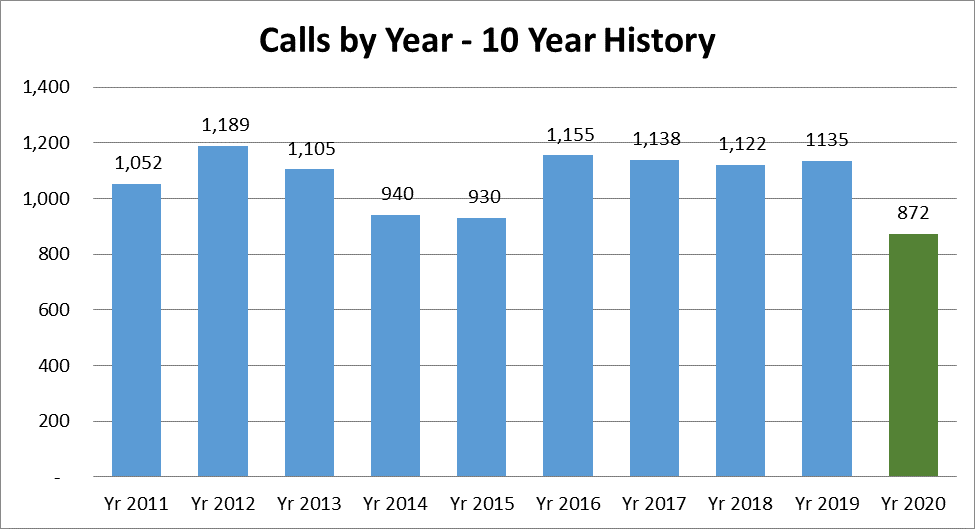 Average Response Time# of CallsCity limits5.5238Non City/Rural9.1923Detailed Breakdown by Incident Type Detailed Breakdown by Incident Type Detailed Breakdown by Incident Type INCIDENT TYPE# INCIDENTS% of TOTAL131 - Passenger vehicle fire11.39%141 - Forest, woods or wildland fire11.39%311 - Medical assist, assist EMS crew79.72%321 - EMS call, excluding vehicle accident with injury2534.72%324 - Motor vehicle accident with no injuries.22.78%444 - Power line down22.78%552 - Police matter11.39%553 - Public service11.39%554 - Assist invalid22.78%561 - Unauthorized burning11.39%611 - Dispatched & cancelled en route1520.83%622 - No incident found on arrival at dispatch address912.5%651 - Smoke scare, odor of smoke34.17%733 - Smoke detector activation due to malfunction11.39%911 - Citizen complaint11.39%TOTAL INCIDENTS:72100%